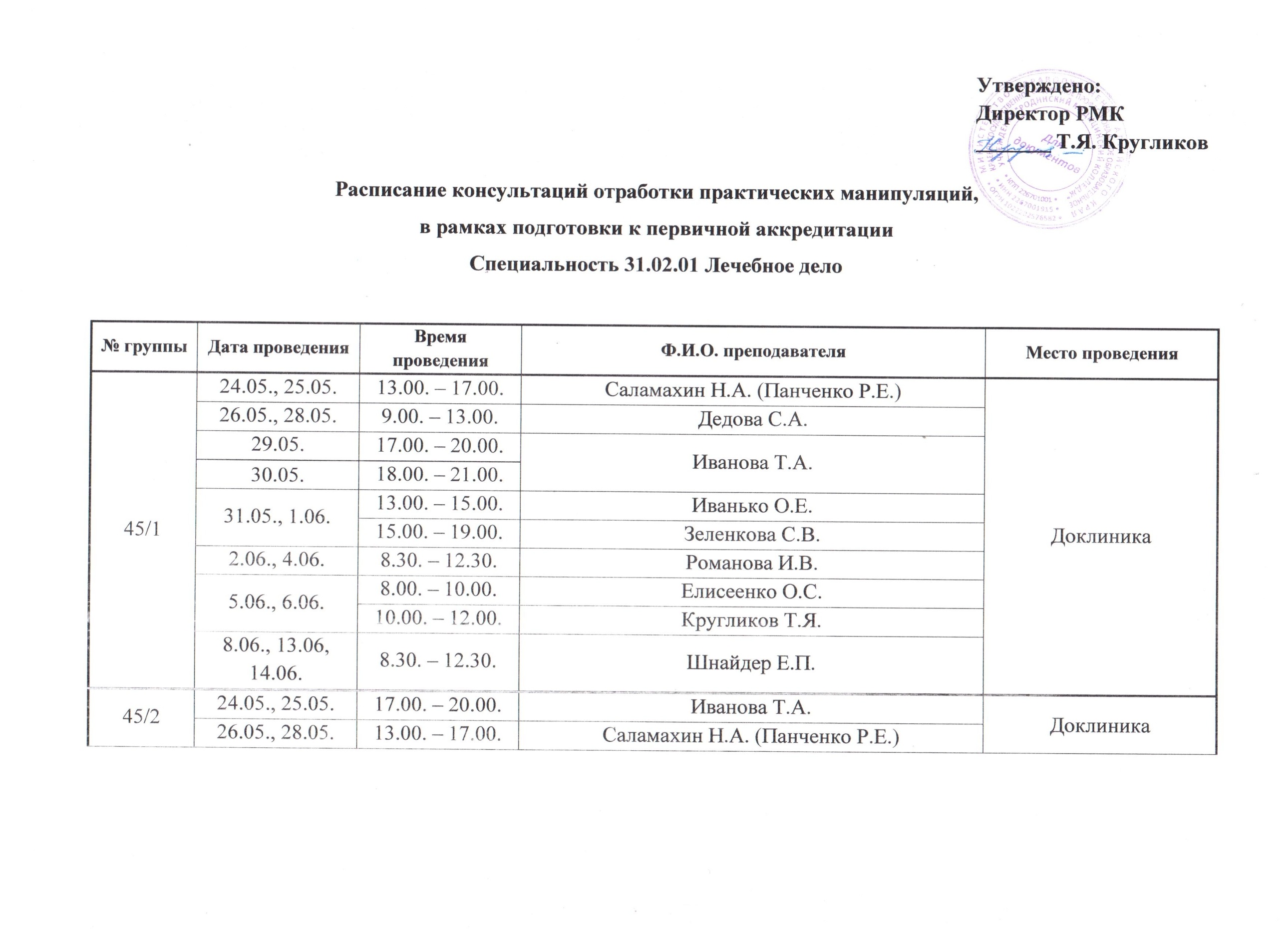 По возможности консультации проводить на площадке для проведения второго этапа первичной аккредитации  по специальности 31.02.01 Лечебное дело. Зам. директора по ПО ________ Пидрейко Е.А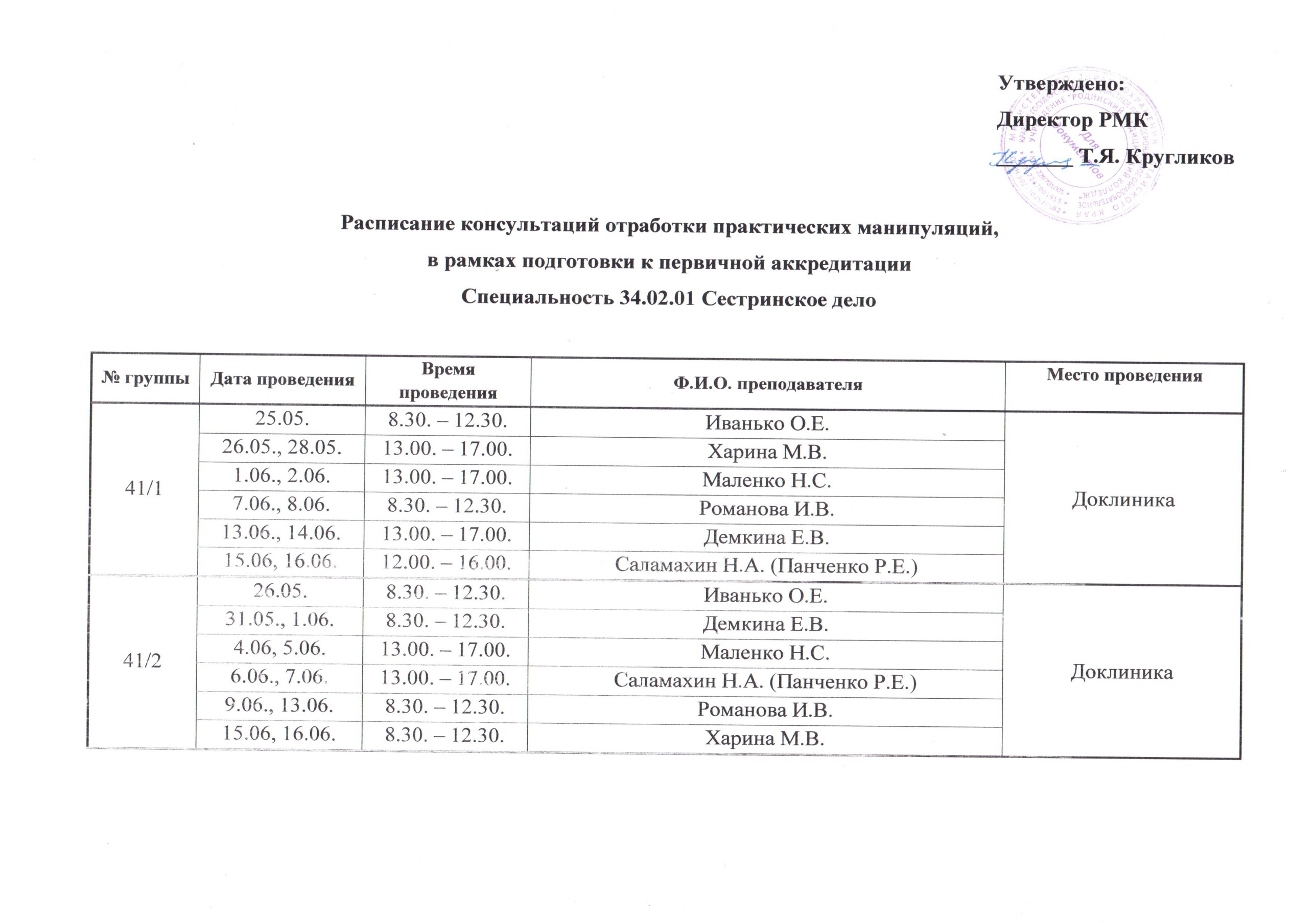 По возможности консультации проводить на площадке для проведения второго этапа первичной аккредитации  по специальности 34.02.01 Сестринское дело. Зам. директора по ПО ________ Пидрейко Е.А.26.05., 28.05.13.00. – 17.00.Саламахин Н.А. (Панченко Р.Е.)29.05., 30.05.9.00. – 13.00.Дедова С.А.31.05., 1.06.8.00. – 10.00.Елисеенко О.С.31.05., 1.06.10.00. – 12.00.Кругликов Т.Я.2.06. 13.00. – 15.00.Иванько О.Е.4.06.8.30. – 10.30.Иванько О.Е.2.06. 15.00. – 19.00.Зеленкова С.В.4.06.10.30. – 13.30.Зеленкова С.В.5.06., 6.06.8.30. – 12.30.Романова И.В.15.06. – 18.06.8.30. – 12.30.Шнайдер Е.П.45/324.05., 25.05.9.00. – 13.00.Дедова С.А.Доклиника45/326.05.9.00. – 13.00.Иванова Т.А.Доклиника45/328.05.17.00. – 20.00.Иванова Т.А.Доклиника45/329.05., 30.05.13.00. – 17.00.Саламахин Н.А. (Панченко Р.Е.)Доклиника45/331.05., 1.06.8.30. – 12.30.Романова И.В.Доклиника45/32.06., 4.06.8.00. – 10.00.Елисеенко О.С.Доклиника45/32.06., 4.06.10.00. – 12.00.Кругликов Т.Я.Доклиника45/35.06., 6.06.13.00. – 15.00.Иванько О.Е.Доклиника45/35.06., 6.06.15.00. – 19.00.Зеленкова С.В.Доклиника45/319.06. – 21.06.8.30. – 12.30.Шнайдер Е.П.Доклиника9.06., 13.06.13.00. – 17.00.Маленко Н.С.14.06., 15.06.8.30. – 12.30.Романова И.В.42/224.05.8.30. – 12.30.Иванько О.Е.Доклиника42/229.05., 30.05.8.30. – 12.30.Демкина Е.В.Доклиника42/22.06., 4.06.12.00. – 16.00.Саламахин Н.А. (Панченко Р.Е.)Доклиника42/26.06., 7.06.13.00. – 17.00.Маленко Н.С.Доклиника42/213.06., 14.06.8.30. – 12.30.Харина М.В.Доклиника42/216.06.8.30. – 12.30.Романова И.В.Доклиника42/218.06.13.00. – 17.00.Романова И.В.Доклиника